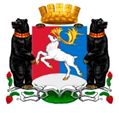 Камчатский крайАдминистрация городского округа «поселок Палана»ПОСТАНОВЛЕНИЕ________________ № _________Об утверждении Административного  регламента предоставления                     муниципальной услуги по предоставлению информации о порядке предоставления жилищно-коммунальных услуг населенияВ соответствии с Федеральным законом от 06.10.2003 № 131-ФЗ «Об общих принципах организации местного самоуправления в Российской Федерации», Федеральным законом от 27.07.2010 № 210-ФЗ «Об организации предоставления государственных и муниципальных услуг», постановлением Администрации городского округа «посёлок Палана» от 28.02.2014 № 50 «Об установлении порядка разработки и утверждения Администрацией городского округа «посёлок Палана» административных регламентов предоставления муниципальных услуг в городском округе «посёлок Палана», АДМИНИСТРАЦИЯ ПОСТАНОВЛЯЕТ:1. Утвердить Административный регламент предоставления  муниципальной услуги по предоставлению информации о порядке предоставления жилищно-коммунальных услуг населения согласно приложению.2. Настоящее постановление вступает в силу со дня его официального обнародования.3. Контроль исполнения настоящего постановления возложить на заместителя Главы Администрации городского округа «посёлок Палана».Глава городского округа «поселок Палана»				О.П. МохиреваПриложение к постановлению Администрации городского округа «поселок Палана»от ________ № ________Административный регламентпредоставления муниципальной услуги по предоставлению информации о порядке предоставления жилищно-коммунальных услуг населениюI. Общие положения1. Предмет регулирования административного регламента предоставления муниципальной услуги1.1. Административный регламент предоставления муниципальной услуги по предоставлению информации о порядке предоставления жилищно-коммунальных услуг населению (далее - административный регламент) устанавливает стандарт предоставления информации о порядке предоставления жилищно-коммунальных услуг населению (далее - муниципальная услуга), состав, последовательность и сроки выполнения административных процедур (действий) по предоставлению муниципальной услуги, требования к порядку их выполнения, формы контроля за исполнением административного регламента, досудебный (внесудебный) порядок обжалования решений и действий (бездействия) должностных лиц и муниципальных служащих.1.2. Административный регламент разработан в целях повышения качества и доступности предоставления муниципальной услуги при осуществлении полномочий Администрацией городского округа «поселок Палана». 2. Лица, имеющие право на получение муниципальной услуги 2.1. Муниципальная услуга представляется физическим или юридическим лицам, изъявившим желание получить информацию о порядке предоставления жилищно-коммунальных услуг (далее – заявители). 2.2. При обращении за получением муниципальной услуги от имени заявителей взаимодействие с Администрацией городского округа «поселок Палана» вправе осуществлять их уполномоченные представители. 3. Требования к порядку информирования о порядке предоставления муниципальной услуги3.1. Информирование граждан о порядке предоставления муниципальной услуги осуществляется муниципальными служащими Администрации городского округа «поселок Палана» и сотрудниками Краевого государственного казенного учреждения «Многофункциональный центр предоставления государственных и муниципальных услуг в Камчатском крае» (далее – МФЦ). 3.2. Основными требованиями к информированию граждан о порядке предоставления муниципальной услуги являются достоверность предоставляемой информации, четкость изложения информации, полнота информирования. 3.3. Информация о порядке предоставления муниципальной услуги содержит следующие сведения: 1) наименование и почтовые адреса Администрации городского округа «поселок Палана», ответственного за предоставление муниципальной услуги, и МФЦ; 2) справочные номера телефонов Администрации городского округа «поселок Палана», ответственного за предоставление муниципальной услуги, и МФЦ; 3) адрес официального сайта Администрации городского округа «поселок Палана» и МФЦ в информационно-телекоммуникационной сети «Интернет» (далее – сеть Интернет); 4) график работы Комитета по управлению муниципальным имуществом городского округа «поселок Палана», ответственного за предоставление муниципальной услуги, и МФЦ; 5) требования к письменному запросу заявителей о предоставлении информации о порядке предоставления муниципальной услуги; 6) перечень документов, необходимых для получения муниципальной услуги; 7) выдержки из правовых актов, содержащих нормы, регулирующие деятельность по предоставлению муниципальной услуги; 8) текст административного регламента с приложениями; 9) краткое описание порядка предоставления муниципальной услуги; 10) образцы оформления документов, необходимых для получения муниципальной услуги, и требования к ним; 11) перечень типовых, наиболее актуальных вопросов граждан, относящихся к компетенции Администрации городского округа «поселок Палана», МФЦ и ответы на них. 3.4. Информация о порядке предоставления муниципальной услуги размещается на информационных стендах в помещениях Администрации городского округа «поселок Палана» и МФЦ, предназначенных для приема заявителей, на официальном сайте Администрации городского округа «поселок Палана» и официальном сайте МФЦ в сети Интернет, в государственной информационной системе «Единый портал государственных и муниципальных услуг (функций)» - www.gosuslugi.ru (далее – ЕПГУ), и «Портал государственных и муниципальных услуг (функций) Камчатского края» - www.pgu.kamgov.ru (далее – РПГУ), а также предоставляется по телефону и электронной почте по обращению заявителя. 3.5. Справочная информация о месте нахождения Администрации городского округа «поселок Палана», КУМИ пгт. Палана, ответственного за предоставление муниципальной услуги, органов и организаций, участвующих в предоставлении муниципальной услуги, их почтовые адреса, официальные сайты в сети Интернет, информация о графиках работы, телефонных номерах и адресах электронной почты представлена в Приложении 1 к Административному регламенту. 3.6. При общении с гражданами специалист Администрации городского округа «поселок Палана» и сотрудники МФЦ обязаны корректно и внимательно относиться к гражданам, не унижая их чести и достоинства. Информирование о порядке предоставления муниципальной услуги необходимо осуществлять с использованием официально-делового стиля речи. II. Стандарт предоставления муниципальной услуги4. Наименование муниципальной услуги4.1. Муниципальная услуга по предоставлению информации о порядке предоставления жилищно-коммунальных услуг населению. 5. Наименование органа, предоставляющего муниципальную услугу5.1. Предоставление муниципальной услуги осуществляется Администрацией городского округа «поселок Палана» через уполномоченный орган Комитет по управлению муниципальным имуществом городского округа «поселок Палана» (далее - КУМИ пгт. Палана). 5.2. Администрация городского округа «поселок Палана» организует предоставление муниципальной услуги по принципу «одного окна», в том числе на базе МФЦ. 5.3. Орган, предоставляющий муниципальную услугу, МФЦ, на базе которых организовано предоставление муниципальной услуги, не вправе требовать от заявителя осуществления действий, в том числе согласований, необходимых для получения муниципальной услуги и связанных с обращением в иные государственные органы (органы местного самоуправления) и организации, за исключением получения услуг, включенных в перечень услуг, которые являются необходимыми и обязательными для предоставления муниципальных услуг.6. Результат предоставления муниципальной услуги6.1. Результатами предоставления муниципальной услуги являются: 1) предоставление информации о порядке предоставления жилищно-коммунальных услуг населению;2) информационное письмо с мотивированным отказом в предоставлении информации.7. Срок регистрации запроса заявителя7.1. Запрос заявителя о предоставлении муниципальной услуги регистрируется в Администрации городского округа «поселок Палана» в срок не позднее 1 рабочего дня, следующего за днем поступления в Администрацию городского округа «поселок Палана». 7.2. Регистрация запроса заявителя о предоставлении муниципальной услуги, переданного на бумажном носителе из МФЦ в Администрацию городского округа «поселок Палана», осуществляется в срок не позднее 1 рабочего дня, следующего за днем поступления в Администрацию городского округа «поселок Палана». 7.3. Регистрация запроса заявителя о предоставлении муниципальной услуги, направленного в форме электронного документа посредством ЕПГУ/ РПГУ, осуществляется в срок не позднее 1 рабочего дня, следующего за днем поступления в Администрацию городского округа «поселок Палана». 8. Срок предоставления муниципальной услуги8.1. Срок предоставления муниципальной услуги не может превышать 30  рабочих дней с даты поступления заявления и документов, необходимых для представления муниципальной услуги, в Администрацию городского округа «поселок Палана».8.2. Срок предоставления муниципальной услуги, запрос на получение которой передан заявителем через МФЦ, исчисляется со дня регистрации запроса на получение муниципальной услуги в Администрации городского округ «поселок Палана». 8.3. Срок предоставления муниципальной услуги исчисляется без учета сроков приостановления предоставления муниципальной услуги, передачи запроса о предоставлении муниципальной услуги из МФЦ в Администрацию городского округа «поселок Палана», передачи результата предоставления муниципальной услуги из Администрации городского округа «поселок Палана» в МФЦ, срока выдачи результата заявителю. 8.4. Срок приостановления предоставления муниципальной услуги, осуществленного на основаниях, предусмотренными Жилищным кодексом Российской Федерации и настоящим Административным регламентом, составляет не более 15 рабочих дней. 8.5. Сроки передачи запроса о предоставлении муниципальной услуги из МФЦ в Администрацию городского округа «поселок Палана», а также передачи результата муниципальной услуги из Администрации городского округа «поселок Палана» в МФЦ устанавливаются соглашением о взаимодействии между Администрацией городского округа «поселок Палана» и МФЦ. 8.6. Выдача (направление) результата предоставления муниципальной услуги осуществляется в срок, не превышающий 3 рабочих дня. 9. Правовые основания предоставления муниципальной услуги9.1. Предоставление муниципальной услуги осуществляется в соответствии с: – Жилищным кодексом Российской Федерации; – Градостроительным кодексом Российской Федерации; – Федеральным законом от 27.07.2010 № 210-ФЗ «Об организации предоставления государственных и муниципальных услуг»; – Федеральным законом от 02.05.2006 № 59-ФЗ «О порядке рассмотрения обращений граждан Российской Федерации»; – Федеральным законом от 06.10.2003 № 131-ФЗ «Об общих принципах организации местного самоуправления в Российской Федерации»; – постановлением Правительства Российской Федерации от 13.08.2006 № 491                            «Об утверждении Правил содержания общего имущества в многоквартирном доме и правил изменения размера платы за содержание и ремонт жилого помещения в случае оказания услуг и выполнения работ по управлению, содержанию и ремонту общего имущества в многоквартирном доме надлежащего качества и (или) с перерывами, превышающими установленную продолжительность»; – постановлением Госстроя Российской Федерации от 27.09.2003 № 170 
«Об утверждении Правил и норм технической эксплуатации жилищного фонда»;– постановлением Правительства Российской Федерации от 15.05.2013 № 416                        «О порядке осуществления деятельности по управлению многоквартирными домами»;– постановлением Правительства Российской Федерации от 03.04.2013 № 290                         «О минимальном  перечне услуг и работ, необходимых для обеспечения надлежащего содержания общего имущества в многоквартирном доме, и  порядке их оказания и выполнения»;– постановлением Правительства Российской Федерации от 23.05.2006 № 306 
"Об утверждении Правил установления и определения нормативов потребления коммунальных услуг" ;– постановлением Правительства Российской Федерации от 06.05.2005 № 354                       «О предоставлении коммунальных услуг собственникам и пользователям помещений в многоквартирных домах и жилых домов»; - Уставом Администрации городского округа «поселок Палана»; 10. Исчерпывающий перечень документов, необходимых, в соответствии с нормативными правовыми актами Российской Федерации, нормативными правовыми актами Камчатского края и муниципальными правовыми актами, для предоставления муниципальной услуги, услуг, необходимых и обязательных для ее предоставления, способы их получения заявителями, в том числе в электронной форме, и порядок их предоставления10.1. При обращении за получением муниципальной услуги заявитель представляет: 1) заявление (образец представлен в Приложении 2); 2) документы, удостоверяющие личность (паспорт гражданина Российской Федерации); 3) документы, удостоверяющие права (полномочия) представителя физического или юридического лица, если с заявлением обращается представитель заявителя; 10.2. В бумажном виде форма заявления может быть получена заявителем непосредственно в Администрации городского округа «поселок Палана» или МФЦ. 10.3. Форма заявления доступна для копирования и заполнения в электронном виде на РПГУ, на официальном сайте Администрации городского округа «поселок Палана» в сети Интернет http://palana.org/, а также по обращению заявителя может быть выслана на адрес его электронной почты. 11. Исчерпывающий перечень документов, необходимых в соответствии с нормативными правовыми актами для предоставления муниципальной услуги, которые находятся в распоряжении государственных органов, органов местного самоуправления и иных органов и подведомственных им организациях, участвующих в предоставлении муниципальных услуг, и которые заявитель вправе представить по собственной инициативе, а также способы их получения заявителями, в том числе в электронной форме, порядок их представления 11.1. Администрация городского округа «поселок Палана» и МФЦ не вправе требовать от заявителя представления документов и информации или осуществления действий, представление или осуществление которых не предусмотрено нормативными правовыми актами, регулирующими отношения, возникающие в связи с предоставлением муниципальной услуги. 11.2. Администрация городского округа «поселок Палана» и МФЦ не вправе требовать от заявителя также представления документов и информации, в том числе об оплате государственной пошлины, взимаемой за предоставление муниципальной услуги, которые находятся в распоряжении органов, предоставляющих государственные или муниципальные услуги, либо подведомственных органам государственной власти или органам местного самоуправления организаций, участвующих в предоставлении муниципальной услуги, в соответствии с нормативными правовыми актами Российской Федерации, нормативными правовыми актами Камчатского края, муниципальными правовыми актами. 12. Исчерпывающий перечень оснований для отказа в приеме документов, необходимых для предоставления муниципальной услуги12.1. Основаниями для отказа в предоставлении информации о порядке предоставления жилищно-коммунальных услуг населению являются:1) ненадлежащее оформление запроса;2) невозможность установления темы запрашиваемой информации;12.2. Письменное решение об отказе в предоставлении запрашиваемой информации выдается заявителю с указанием причин отказа, не позднее пяти календарных дней с момента регистрации заявления в Администрации городского округа «поселок Палана» или МФЦ (в случае организации предоставления муниципальной услуги в МФЦ).12.3. По требованию заявителя, решение об отказе в приеме заявления и документов может выдаваться лично в Администрации городского округа «поселок Палана» или МФЦ, направляться по почте, либо предоставляться в электронной форме. 13. Исчерпывающий перечень оснований  для приостановления или отказа в предоставлении муниципальной услуги13.1. Основаниями для отказа в предоставлении муниципальной услуги являются: 1) тема обращения не соответствует наименованию муниципальной услуги;2) текст в запросе на предоставление муниципальной услуги не поддается прочтению либо отсутствует;13.2. Письменное решение об отказе в предоставлении муниципальной услуги подписывается Главой городского округа «поселок Палана» и выдается заявителю с указанием причин отказа. По требованию заявителя, решение об отказе в предоставлении муниципальной услуги предоставляется в электронной форме или может выдаваться лично или направляться по почте в письменной форме либо выдается через МФЦ. 14. Перечень услуг, необходимых и обязательных для предоставления муниципальной услуги, в том числе сведения о документах выдаваемых организациями, участвующими в предоставлении муниципальной услуги14.1. Дополнительные услуги, необходимые и обязательные для предоставления муниципальной услуги, не требуются.15. Порядок, размер и основания взимания государственной пошлины или иной платы за предоставление муниципальной услуги15.1. Предоставление муниципальной услуги в Администрации городского округа «поселок Палана» осуществляется бесплатно.16. Порядок, размер и основания взимания платы за предоставление услуг, необходимых и обязательных для предоставления муниципальной услуги16.1. Порядок, размер и основания взимания платы за предоставление услуг, необходимых и обязательных для предоставления муниципальной услуги, не устанавливаются.17. Максимальный срок ожидания в очереди при подаче запроса о предоставлении муниципальной услуги, услуги организации, участвующей в предоставлении муниципальной услуги, и при получении результата предоставления таких услуг17.1. Максимальное время ожидания в очереди при личной подаче заявления о предоставлении муниципальной услуги составляет не более 15 минут. 17.2. Предельная продолжительность ожидания в очереди при получении результата предоставления муниципальной услуги не должен превышать 15 минут. 18. Требования к помещениям, в которых предоставляется муниципальная услуга, услуги организации, участвующей в предоставлении муниципальной услуги, к местам ожидания и приема заявителей, размещению и оформлению визуальной, текстовой и мультимедийной информации о порядке предоставления муниципальной услуги18.1. Предоставление муниципальных услуг осуществляется в специально выделенных для этих целей помещениях Администрации городского округа «поселок Палана» и МФЦ. 18.2. Вход в помещение приема и выдачи документов должен обеспечивать свободный доступ заявителей, быть оборудован удобной лестницей с поручнями, широкими проходами. 18.3. На здании рядом с входом должна быть размещена информационная табличка (вывеска), содержащая следующую информацию: - наименование органа; - место нахождения и юридический адрес; - режим работы; - номера телефонов для справок; - адрес официального сайта. 18.4. Фасад здания должен быть оборудован осветительными приборами, позволяющими посетителям ознакомиться с информационными табличками. 18.5. Помещения приема и выдачи документов должны предусматривать места для ожидания, информирования и приема заявителей. В местах для информирования должен быть обеспечен доступ граждан для ознакомления с информацией не только в часы приема заявлений, но и в рабочее время, когда прием заявителей не ведется. 18.6. Характеристики помещений приема и выдачи документов в части объемно-планировочных и конструктивных решений, освещения, пожарной безопасности, инженерного оборудования должны соответствовать требованиям нормативных документов, действующих на территории Российской Федерации. 18.7. В местах для ожидания устанавливаются стулья для заявителей. В помещении приема и выдачи документов выделяется место для оформления документов, предусматривающее столы (стойки) с бланками заявлений и канцелярскими принадлежностями. 18.8. Для заявителя, находящегося на приеме, должно быть предусмотрено место для раскладки документов. 19. Показатели доступности и качества муниципальных услуг (возможность получения информации о ходе предоставления муниципальной услуги, возможность получения услуги в электронной форме или в МФЦ19.1. Показателями доступности и качества муниципальной услуги являются: - достоверность предоставляемой гражданам информации; - полнота информирования граждан; - наглядность форм предоставляемой информации об административных процедурах (действиях); - удобство и доступность получения информации заявителями о порядке предоставления муниципальной услуги; - соблюдение сроков исполнения отдельных административных процедур (действий) и предоставления муниципальной услуги в целом; - соблюдений требований стандарта предоставления муниципальной услуги; - отсутствие жалоб на решения, действия (бездействие) должностных лиц Администрации городского округа «поселок Палана» и муниципальных служащих в ходе предоставления муниципальной услуги; - полнота и актуальность информации о порядке предоставления муниципальной услуги. 19.2. Заявителям предоставляется возможность получения информации о ходе предоставления муниципальной услуги и возможность получения муниципальной услуги в электронной форме с использованием ЕПГУ/РПГУ и по принципу «одного окна» на базе МФЦ. 19.3. При получении муниципальной услуги заявитель осуществляет не более 5 взаимодействий с должностными лицами. 19.4. Продолжительность ожидания в очереди при обращении заявителя для получения муниципальной услуги не может превышать 15 минут. 20. Иные требования, в том числе учитывающие особенности организации предоставления муниципальной услуги по принципу «одного окна» на базе МКУ МФЦ и в электронной форме20.1. Заявителю предоставляется возможность получения муниципальной услуги по принципу «одного окна», в соответствии с которым предоставление муниципальной услуги осуществляется после однократного обращения заявителя с соответствующим запросом, а взаимодействие с Администрацией городского округа «поселок Палана» осуществляется МФЦ без участия заявителя в соответствии с нормативными правовыми актами и соглашением о взаимодействии между Администрацией городского округа «поселок Палана» и МФЦ, заключенным в установленном порядке. 20.2. Организация предоставления муниципальной услуги на базе МФЦ осуществляется в соответствии с соглашением о взаимодействии между Администрацией городского округа «поселок Палана» и МФЦ, заключенным в установленном порядке. 20.3. Муниципальная услуга предоставляется в МФЦ с учетом принципа экстерриториальности, в соответствии с которым заявитель вправе выбрать для обращения за получением муниципальной услуги в МФЦ, расположенный на территории городского округа «поселок Палана». 20.4. При предоставлении муниципальной услуги универсальными специалистами МФЦ исполняются следующие административные действия: 1)  прием заявления, необходимого для предоставления муниципальной услуги; 2) формирование и направление запросов в органы (организации), участвующие в предоставлении муниципальной услуги (при необходимости); 3) выдача документа, являющегося результатом предоставления муниципальной услуги. 20.5. Административные действия по приему заявления, необходимого для предоставления муниципальной услуги, а также выдаче документа, являющегося результатом предоставления муниципальной услуги, осуществляются универсальными специалистами МФЦ по принципу экстерриториальности. 20.6. Заявители имеют возможность получения муниципальной услуги в электронной форме с использованием ЕПГУ и РПГУ: 1) получения информации о порядке предоставления муниципальной услуги; 2) ознакомления с формами заявлений, необходимых для получения муниципальной услуги, обеспечения доступа к ним для копирования и заполнения в электронном виде; 3) направления запроса, необходимого для предоставления муниципальной услуги; 4) осуществления мониторинга хода предоставления муниципальной услуги; 5) получения результата предоставления муниципальной услуги в соответствии с действующим законодательством. 20.7. При направлении запроса о предоставлении муниципальной услуги в электронной форме заявитель формирует заявление на предоставление муниципальной услуги в форме электронного документа и подписывает его электронной подписью в соответствии с требованиями Федерального законодательства (Федеральный закона № 63-ФЗ, Федерального закона № 210-ФЗ). 20.8. При направлении заявления в электронной форме представителем заявителя, действующим на основании доверенности, доверенность должна быть представлена в форме электронного документа, подписанного электронной подписью уполномоченного лица, выдавшего (подписавшего) доверенность. 20.9. В течение 5 дней с даты направления запроса о предоставлении муниципальной услуги в электронной форме заявитель предоставляет в Администрацию городского округа «поселок Палана» документы, представленные в пункте 10.1 настоящего Административного регламента (в случае, если запрос в электронной форме не составлен с использованием электронной подписи в соответствии с действующим законодательством). 20.11. Для обработки персональных данных при регистрации субъекта персональных данных на ЕПГУ и РПГУ получение согласия заявителя в соответствии с требованиями статьи 6 Федерального закона №152-ФЗ не требуется. 20.12. Заявителям предоставляется возможность для предварительной записи на подачу заявления. Предварительная запись может осуществляться следующими способами по выбору заявителя: - при личном обращении заявителя в Администрацию городского округа «поселок Палана», его территориальный отдел или МФЦ; - по телефону Администрации городского округа «поселок Палана» или МФЦ; - через официальный сайт Администрации городского округа «поселок Палана» или МФЦ. 20.13. При предварительной записи заявитель сообщает следующие данные: - для физического лица: фамилию, имя, отчество (последнее при наличии); - для юридического лица: наименование юридического лица; - контактный номер телефона; - адрес электронной почты (при наличии); - желаемые дату и время представления документов. 20.14. Предварительная запись осуществляется путем внесения указанных сведений в книгу записи заявителей, которая ведется на бумажных и/или электронных носителях. 20.15. Заявителю сообщаются дата и время приема документов, кабинет приема документов, в которые следует обратиться. Запись заявителей на определенную дату заканчивается за сутки до наступления этой даты. 20.16. При осуществлении предварительной записи заявитель в обязательном порядке информируется о том, что предварительная запись аннулируется в случае его не явки по истечении 15 минут с назначенного времени приема. Заявителям, записавшимся на прием через официальный сайт Администрации городского округа «поселок Палана» или МФЦ, за день до приема отправляется напоминание на указанный адрес электронной почты о дате, времени и месте приема, а также информация об аннулировании предварительной записи в случае не явки по истечении 15 минут с назначенного времени приема. 20.17. Заявитель в любое время вправе отказаться от предварительной записи. 20.18. В отсутствии заявителей, обратившихся по предварительной записи, осуществляется прием заявителей, обратившихся в порядке очереди. 20.19. График приема (приемное время) заявителей по предварительной записи устанавливается руководителем Администрации городского округа «поселок Палана» или МФЦ в зависимости от интенсивности обращений. III. Состав, последовательность и сроки выполнения административных процедур (действий), требования к порядку их выполнения, в том числе особенности выполнения административных процедур (действий) в электронной форме21. Перечень административных процедур (действий)21.1. Предоставление государственной услуги состоит из административной процедуры: «предоставление информации о порядке предоставления жилищно-коммунальных услуг населению», которая включает в себя следующие административные действия:1) прием заявления, необходимого для предоставления муниципальной услуги; 2) регистрация заявления, необходимого для предоставления муниципальной услуги 3) обработка и предварительное рассмотрение заявления; 4) принятие решения о предоставлении (об отказе предоставлении) муниципальной услуги; 5) выдача документа, являющегося результатом предоставления муниципальной услуги.21.2. Блок-схема последовательности действий при предоставлении муниципальной услуги представлена в приложении 3 к настоящему Административному регламенту. 22. Прием заявления и документов, необходимых для предоставления муниципальной услуги22.1. Основанием для начала административного действия является поступление в Администрацию городского округа «поселок Палана» или МФЦ заявления о предоставлении муниципальной услуги, представленного заявителем: а) в Администрацию городского округа «поселок Палана»: - посредством личного обращения заявителя, - посредством почтового отправления; - посредством технических средств ЕПГУ или РПГУ; б) в МФЦ посредством личного обращения заявителя. 22.2. Прием заявления, необходимого для предоставления муниципальной услуги, осуществляют сотрудники Администрации городского округа «поселок Палана» или сотрудники МФЦ. 22.3. Прием заявления, необходимого для предоставления муниципальной услуги осуществляется в МФЦ в соответствии с соглашениями о взаимодействии между Администрацией городского округа «поселок Палана» и МФЦ, заключенными в установленном порядке, если исполнение данного административного действия предусмотрено заключенными соглашениями. 22.4. При поступлении заявления посредством личного обращения заявителя в Администрацию городского округа «поселок Палана» или МФЦ, специалист, ответственный за прием и регистрацию заявления, осуществляет следующую последовательность действий: 1) устанавливает предмет обращения; 2) устанавливает соответствие личности заявителя документу, удостоверяющему личность (в случае, если заявителем является физическое лицо); 3) проверяет наличие документа, удостоверяющего права (полномочия) представителя физического или юридического лица (в случае, если с заявлением обращается представитель заявителя); 4) осуществляет прием заявления, представленного заявителем.22.5. Специалист МФЦ, ответственный за прием документов, в дополнение к действиям, указанным в пункте 22.4 настоящего Административного регламента, осуществляет следующие действия: 1) проверяет комплектность представленных заявителем документов по перечню документов, предусмотренных пунктом 10.1 настоящего Административного регламента; 2) при наличии всех документов и сведений, предусмотренных пунктом 10.1 настоящего административного регламента, передает заявление специалисту МФЦ, ответственному за организацию направления заявления в Администрацию городского округа «поселок Палана». Сотрудник МФЦ, ответственный за организацию направления заявления в Администрацию городского округа «поселок Палана», организует передачу заявления, представленного заявителем, в Администрацию городского округа «поселок Палана» в соответствии с заключенным соглашением о взаимодействии и порядком делопроизводства МФЦ. 22.6. Максимальное время приема заявления и прилагаемых к нему документов при личном обращении заявителя не превышает 15 минут. 22.7. При отсутствии у заявителя, обратившегося лично, заполненного заявления или не правильном его заполнении, специалист Администрации городского округа «поселок Палана» или МФЦ, ответственный за прием документов, консультирует заявителя по вопросам заполнения заявления. 22.8. При поступлении заявления в Администрацию городского округа «поселок Палана» посредством почтового отправления специалист Администрации городского округа «поселок Палана», ответственный за прием заявлений, осуществляет действия согласно пункту 22.4 настоящего административного регламента, кроме действий, предусмотренных подпунктами 2, 4 пункта 22.4 настоящего Административного регламента. 22.9. В случае поступления запроса о предоставлении муниципальной услуги в электронной форме посредством ЕПГУ или РПГУ специалист Администрации городского округа «поселок Палана», ответственный за прием документов, осуществляет следующую последовательность действий: 1) просматривает электронные образы запроса о предоставлении муниципальной услуги; 2) осуществляет контроль полученных электронных образов заявления на предмет целостности; 3) фиксирует дату получения заявления; 4) в случае, если запрос на предоставление муниципальной услуги, представленный в электронной форме, не заверен электронной подписью в соответствии с действующим законодательством направляет заявителю через личный кабинет уведомление о необходимости представить запрос о предоставлении муниципальной услуги, подписанный электронной подписью, либо представить в Администрацию городского округа «поселок Палана» подлинники документов (копии, заверенные в установленном порядке), указанных в пункте 10.1 настоящего Административного регламента, в срок, не превышающий 5 календарных дней с даты получения запроса о предоставлении муниципальной услуги в электронной форме; 5) в случае, если запрос о предоставлении муниципальной услуги в электронной форме подписаны электронной подписью в соответствии с действующим законодательством, направляет заявителю через личный кабинет уведомление о получении запроса о предоставлении муниципальной услуги.22.10. Максимальный срок осуществления административного действия не может превышать 2 рабочих дней с момента поступления заявления в Администрацию городского округа «поселок Палана» или МФЦ. 22.11. Результатом исполнения административного действия по приему заявления, необходимого для предоставления муниципальной услуги, является: 1) в Администрации городского округа «поселок Палана» – передача заявления сотруднику Администрации городского округа «поселок Палана», ответственному за регистрацию поступившего запроса на предоставление муниципальной услуги; 2) в МФЦ – передача заявления в Администрацию городского округа «поселок Палана». 22.12. Способом фиксации результата исполнения административного действия является уведомление о принятии запроса о предоставлении муниципальной услуги.23. Регистрация заявления и документов, необходимых для предоставления муниципальной услуги23.1. Основанием для начала осуществления административного действия является поступление специалисту Администрации городского округа «поселок Палана», ответственному за регистрацию поступающих запросов на предоставление муниципальной услуги, заявления. 23.2. Специалист Администрации городского округа «поселок Палана» осуществляет регистрацию заявления в соответствии с порядком делопроизводства, установленным Администрацией городского округа «оселок Палана», в том числе осуществляет внесение соответствующих сведений в журнал регистрации обращений о предоставлении муниципальной услуги и (или) в соответствующую информационную систему Администрации городского округа «поселок Палана». 23.3. Регистрация заявления, полученного посредством личного обращения заявителя или почтового отправления, осуществляется в срок, не превышающий 1 рабочий день, с даты поступления заявления и прилагаемых к нему документов в Администрацию городского округа «поселок Палана». 23.4. Регистрация заявления, полученного в электронной форме через ЕПГУ или РПГУ, осуществляется не позднее 1 рабочего дня, следующего за днем их поступления в Администрацию городского округа «поселок Палана». 23.5. Регистрация заявления, полученного Администрацией городского округа «поселок Палана» из МФЦ, осуществляется не позднее 1 рабочего дня, следующего за днем их поступления в Администрацию городского округа «поселок Палана». 23.6. После регистрации в Администрации городского округа «поселок Палана» заявление направляется на рассмотрение специалисту КУМИ пгт. Палана, ответственному за подготовку документов по муниципальной услуге. 22.7. Максимальный срок осуществления административного действия не может превышать 2 рабочих дней. 23.8. Результатом исполнения административного действия по регистрации заявления, необходимого для предоставления муниципальной услуги, является передача заявления сотруднику КУМИ пгт. Палана, ответственному за предоставление муниципальной услуги. 23.9. При обращении заявителя за получением муниципальной услуги в электронной форме, Администрация городского округа «поселок Палана» направляет на ЕПГУ или РПГУ посредством технических средств связи уведомление о завершении исполнения административного действия с указанием результата осуществления административного действия. 23.10. Способом фиксации исполнения административного действия является внесение соответствующих сведений в журнал регистрации обращений за предоставлением муниципальной услуги или в соответствующую информационную систему Администрации городского округа «поселок Палана». 24. Обработка и предварительное рассмотрение заявления 24.1. Основанием для начала исполнения административного действия является поступление заявления в КУМИ пгт. Палана. 24.2. Сотрудник КУМИ пгт. Палана, ответственный за предоставление муниципальной услуги, осуществляет следующие действия: 1) проверяет комплектность представленных заявителем документов по перечням документов, предусмотренных пунктом 10.1 настоящего Административного регламента; 2) при отсутствии одного или более документов из числа документов, предусмотренных пунктом 10.1 настоящего Административного регламента, а так же при выявлении в запросе на предоставление муниципальной услуги неполной информации, подаче заявления и документов лицом, не входящим в перечень лиц, установленный законодательством и пунктом 2.1 настоящего Административного регламента, или в случае, если текст в запросе на предоставление муниципальной услуги не поддается прочтению либо отсутствует, готовит проект решения об отказе в предоставлении муниципальной услуги и направляет его сотруднику Администрации городского округа «поселок Палана», ответственному за принятие решения; 24.3. Максимальный срок выполнения административного действия не может превышать 1 рабочего дня. 24.4. Результатом административного действия является: 1) передача Главе городского округа «поселок Палана» проекта решения об отказе в предоставлении муниципальной услуги; 2) переход к осуществлению административного действия принятия решения о предоставлении муниципальной услуги. 24.5. При обращении заявителя за получением муниципальной услуги в электронной форме Администрация городского округа «поселок Палана» направляет на ЕПГУ или РПГУ посредством технических средств связи уведомление о завершении исполнения административного действия с указанием результата осуществления административного действия. 24.6. Способом фиксации административного действия является проект уведомления заявителя об отказе в предоставлении муниципальной услуги. 25. Формирование и направление межведомственных запросов в органы (организации), участвующие в предоставлении муниципальной услугиФормирование и направление межведомственных запросов в органы (организации), участвующие в предоставлении муниципальной услуги не требуется.26. Принятие решения о предоставлении (об отказе предоставления) муниципальной услуги26.1. Основанием для начала данного административного действия является наличие заявления, необходимого для предоставления муниципальной услуги. 26.2. Сотрудник КУМИ пгт. Палана, ответственный за подготовку документов, в течение 5 рабочих дней с даты поступления к нему заявления, необходимого для предоставления муниципальной услуги, рассматривает поступившее заявление.26.3. При установлении отсутствия оснований для отказа в предоставлении муниципальной услуги, указанных в пункте 13.1 настоящего Административного регламента, сотрудник КУМИ пгт. Палана, ответственный за подготовку документов, в течение 13 рабочих дней с даты установления отсутствия таких оснований, подготавливает проект информации о порядке предоставления жилищно-коммунальных услуг населению и направляет его на подпись Главе городского округа «поселок Палана» по форме, согласно Приложению 4 настоящего регламента. 26.4. Подписанная Главой городского округа «поселок Палана» информация о порядке предоставления жилищно-коммунальных услуг населению не позднее рабочего дня следующего за днем подписания передается на регистрацию сотруднику Администрации городского округа «поселок Палана», ответственному за прием и регистрацию документов. 26.5. Сотрудник Администрации городского округа «поселок Палана», ответственный за прием и регистрацию документов, осуществляет регистрацию подписанного Главой городского округа «поселок Палана» информации о порядке предоставления жилищно-коммунальных услуг населению в течение 1 рабочего дня со дня его поступления на регистрацию. 26.6. Результатом данного административного действия является регистрация подписанной Главой городского округа «поселок Палана» информации о порядке предоставления жилищно-коммунальных услуг населению в журнале регистрации документов. 26.7. Общий максимальный срок выполнения административного действия не должен превышать 30 рабочих дней с даты поступления заявления в Администрацию городского округа «поселок Палана». 26.8. При обращении заявителя за получением муниципальной услуги в электронной форме Администрация городского округа «поселок Палана» направляет на ЕПГУ или РПГУ посредством технических средств связи уведомление о завершении исполнения административного действия с указанием результата осуществления административного действия. 26.9. Способом фиксации административного действия являются регистрация подписанной Главой городского округа «поселок Палана» информации о порядке предоставления жилищно-коммунальных услуг населению в журнале регистрации документов или внесение соответствующих сведений в информационную систему Администрации городского округа «поселок Палана». 27. Выдача (направление) документа, являющегося результатом предоставления муниципальной услуги27.1. Основанием для начала административного действия по выдаче (направлению) документа, являющегося результатом предоставления муниципальной услуги, является наличие подписанной Главой городского округа «поселок Палана»  информации о порядке предоставления жилищно-коммунальных услуг населению.27.2. Специалист Администрации городского округа «поселок Палана», ответственный за прием и регистрацию документов, в течение 1 календарного дня со дня подписания информации о порядке предоставления жилищно-коммунальных услуг населению подготавливает и направляет заявителю информацию о порядке предоставления жилищно-коммунальных услуг населению.27.3. Специалист Администрации городского округа «поселок Палана», ответственный за прием и регистрацию документов, осуществляет регистрацию  письма в соответствии с порядком делопроизводства, установленным Администрацией городского округа «поселок Палана», в том числе осуществляет внесение соответствующих сведений в журнал регистрации исходящей корреспонденции и (или) в соответствующую информационную систему Администрации градского округа «поселок Палана». 27.4. Выдача (направление) письма с информацией о порядке предоставления жилищно-коммунальных услуг населению осуществляется способом, указанным заявителем в заявлении, в том числе: - при личном обращении в Администрацию городского округа «поселок Палана»; - при личном обращении в МФЦ; - посредством почтового отправления на адрес заявителя, указанный в заявлении; - через личный кабинет на ЕПГУ или РПГУ. 27.5. В случае указания заявителем на получение результата в МФЦ, Администрация городского округа «поселок Палана» направляет результат предоставления муниципальной услуги в МФЦ в срок, установленный в соглашении, заключенным между Администрацией городского округа «поселок Палана» и МФЦ. 27.6. Выдача документа, являющегося результатом предоставления муниципальной услуги, осуществляется МФЦ в соответствии с заключенными в установленном порядке соглашениями о взаимодействии, если исполнение данного административного действия предусмотрено заключенными соглашениями. 27.7. При обращении заявителя за получением муниципальной услуги в электронной форме Администрация городского округа «поселок Палана» направляет на ЕПГУ или РПГУ посредством технических средств связи уведомление о завершении исполнения административного действия с указанием результата осуществления административного действия. 27.8. Результатом административного действия по выдаче (направлению) документа, являющегося результатом предоставления муниципальной услуги, является направление (выдача) заявителю письма с информацией о порядке предоставления жилищно-коммунальных услуг населению.27.9. Способом фиксации результата выполнения административного действия по выдаче (направлению) документа, являющегося результатом предоставления муниципальной услуги, является внесение сведений о сопроводительном письме в журнал регистрации исходящей корреспонденции и (или) в информационную систему Администрации городского округа «поселок Палана» или МФЦ. IV. Порядок и формы контроля за исполнением административного регламента предоставления муниципальной услуги порядок осуществления текущего контроля за соблюдением и исполнением ответственными должностными лицами положений административного регламента и иных нормативных правовых актов, устанавливающих требования к предоставлению муниципальной услуги 29. Порядок осуществления текущего контроля29.1. Текущий контроль за соблюдением и исполнением положений регламента и иных нормативных правовых актов, устанавливающих требования к предоставлению муниципальной услуги, осуществляется должностными лицами, ответственными за организацию работы по предоставлению муниципальной услуги. 29.2. Текущий контроль осуществляется путем проведения ответственными должностными лицами структурных подразделений Администрации городского округа «поселок Палана», ответственных за организацию работы по предоставлению муниципальной услуги, проверок соблюдения и исполнения положений регламента и иных нормативных правовых актов, устанавливающих требования к предоставлению муниципальной услуги. 30. Порядок и периодичность осуществления плановых и внеплановых проверок полноты и качества предоставления муниципальной услуги30.1. Контроль за полнотой и качеством предоставления муниципальной услуги осуществляется в формах: 1) проведения плановых проверок; 2) рассмотрения жалоб на действия (бездействие) должностных лиц Администрации городского округа «поселок Палана», ответственных за предоставление муниципальной услуги. 30.2. В целях осуществления контроля за полнотой и качеством предоставления муниципальной услуги проводятся плановые и внеплановые проверки. Порядок и периодичность осуществления плановых проверок устанавливается планом работы Администрации городского округа «поселок Палана». При проверке могут рассматриваться все вопросы, связанные с предоставлением муниципальной услуги (комплексные проверки), или отдельный вопрос, связанный с предоставлением муниципальной услуги (тематические проверки). Проверка также может проводиться по конкретной жалобе заявителя. 30.3. Внеплановые проверки проводятся в связи с проверкой устранения ранее выявленных нарушений административного регламента, а также в случае получения жалоб заявителей на действия (бездействие) должностных лиц Администрации городского округа «поселок Палана» и КУМИ пгт. Палана, ответственного за предоставление муниципальной услуги. 31. Ответственность муниципальных служащих органов местного самоуправления и иных должностных лиц за решения и действия (бездействие), принимаемые (осуществляемые) в ходе предоставления муниципальной услуги31.1. По результатам проведенных проверок, в случае выявления нарушений соблюдения положений регламента, виновные должностные лица Администрации городского округа «поселок Палана» и КУМИ пгт. Палана несут персональную ответственность за решения и действия (бездействие), принимаемые в ходе предоставления муниципальной услуги. 31.2. Персональная ответственность должностных лиц Администрации городского округа «поселок Палана» и КУМИ пгт. Палана закрепляется в должностных регламентах в соответствии с требованиями законодательства Российской Федерации и законодательства Камчатского края.32. Положения, характеризующие требования к порядку и формам контроля за предоставлением муниципальной услуги, в том числе со стороны граждан, их объединений и организаций32.1. Контроль за предоставлением муниципальной услуги, в том числе со стороны граждан, их объединений и организаций, осуществляется посредством публикации сведений о деятельности Администрации городского округа «поселок Палана», получения гражданами, их объединениями и организациями актуальной, полной и достоверной информации о порядке предоставления муниципальной услуги и обеспечения возможности досудебного (внесудебного) рассмотрения жалоб. V. Досудебный (внесудебный) порядок обжалования решений и (или) действий (бездействия) органа местного самоуправления, предоставляющего муниципальную услугу, а также его должностных лиц, муниципальных служащих33. Право заявителя подать жалобу на решение и (или) действия (бездействие) органа, предоставляющего муниципальную услугу, а также его должностных лиц, муниципальных служащих при предоставлении муниципальной услуги33.1. Заявители имеют право на обжалование действий или бездействия Администрации городского округа «поселок Палана», должностных лиц Администрации городского округа «поселок Палана», муниципальных служащих, а также принимаемых ими решений при предоставлении муниципальной услуги в досудебном (внесудебном) порядке. 33.2. Заявитель может обратиться с жалобой, в том числе в следующих случаях: 1) нарушение срока регистрации запроса заявителя о предоставлении муниципальной услуги; 2) нарушение срока предоставления муниципальной услуги; 3) требование у заявителя документов, не предусмотренных нормативными правовыми актами Российской Федерации, нормативными правовыми актами Камчатского края, муниципальными правовыми актами для предоставления муниципальной услуги; 4) отказ в приеме документов, предоставление которых предусмотрено нормативными правовыми актами Российской Федерации, нормативными правовыми актами Камчатского края, муниципальными правовыми актами для предоставления муниципальной услуги, у заявителя; 5) отказ в предоставлении муниципальной услуги, если основания отказа не предусмотрены федеральными законами и принятыми в соответствии с ними иными нормативными правовыми актами Российской Федерации, нормативными правовыми актами Камчатского края, муниципальными правовыми актами; 6) затребование с заявителя при предоставлении муниципальной услуги платы, не предусмотренной нормативными правовыми актами Российской Федерации, нормативными правовыми актами Камчатского края, муниципальными правовыми актами; 7) отказ органа, предоставляющего муниципальную услугу, должностного лица органа, предоставляющего муниципальную услугу, в исправлении допущенных опечаток и ошибок в выданных в результате предоставления муниципальной услуги документах либо нарушение установленного срока таких исправлений. 34. Порядок подачи и рассмотрения жалобы34.1. Органом, уполномоченным на рассмотрение жалоб на действия (бездействия) специалистов, участвующих в оказании муниципальной услуги, выступает Глава городского округа «посёлок Палана».34.2. Жалоба подается в Администрацию городского округа «поселок Палана». 34.2. Жалоба может быть направлена в Администрацию городского округа «поселок Палана» по почте, через МФЦ, по электронной почте, через официальный сайт органа, предоставляющего муниципальную услугу, посредством ЕПГУ, РПГУ, а также может быть принята при личном приеме заявителя. 34.3. Жалоба должна содержать: а) наименование органа, предоставляющего муниципальную услугу, должностного лица органа, предоставляющего муниципальную услугу, либо муниципального служащего, решения и действия (бездействие) которых обжалуются; б) фамилию, имя, отчество (последнее - при наличии), сведения о месте жительства заявителя - физического лица либо наименование, сведения о месте нахождения заявителя - юридического лица, а также номер (номера) контактного телефона, адрес (адреса) электронной почты (при наличии) и почтовый адрес, по которым должен быть направлен ответ заявителю; в) сведения об обжалуемых решениях и действиях (бездействии) органа, предоставляющего муниципальную услугу, должностного лица органа, предоставляющего муниципальную услугу, либо государственного муниципального служащего; г) доводы, на основании которых заявитель не согласен с решением и действием (бездействием) органа, предоставляющего муниципальную услугу, должностного лица органа, предоставляющего муниципальную услугу, либо муниципального служащего. Заявителем могут быть представлены документы (при наличии), подтверждающие доводы заявителя, либо их копии. 34.4. В случае необходимости в подтверждение своих доводов заявитель прилагает к письменному обращению (жалобе) документы и материалы либо их копии. 35. Сроки рассмотрения жалобы35.1. Жалоба, поступившая в Администрацию городского округа «поселок Палана», подлежит регистрации не позднее следующего рабочего дня со дня ее поступления. 35.2. Жалоба, поступившая в Администрацию городского округа «поселок Палана», подлежит рассмотрению Главой городского округа «посёлок Палана» в течение пятнадцати рабочих дней со дня его регистрации, а в случае обжалования отказа органа, предоставляющего муниципальную услугу, должностного лица органа, предоставляющего муниципальную услугу, в приеме документов у заявителя либо в исправлении допущенных опечаток и ошибок или в случае обжалования нарушения установленного срока таких исправлений – в течение пяти рабочих дней со дня ее регистрации. Внесение изменений в результат предоставления муниципальной услуги в целях исправления допущенных опечаток и ошибок осуществляется Администрацией городского округа «поселок Палана» в срок не более 5 рабочих дней. 36. Исчерпывающий перечень оснований для отказа в рассмотрении жалобы (претензии) либо приостановления ее рассмотрения36.1. Уполномоченный на рассмотрение жалобы орган отказывает в удовлетворении жалобы в следующих случаях: а) наличие вступившего в законную силу решения суда, арбитражного суда по жалобе о том же предмете и по тем же основаниям; б) подача жалобы лицом, полномочия которого не подтверждены в порядке, установленном законодательством Российской Федерации; в) наличие решения по жалобе, принятого ранее в соответствии с требованиями настоящих Правил в отношении того же заявителя и по тому же предмету жалобы. 36.2. Уполномоченный на рассмотрение жалобы орган вправе оставить жалобу без ответа в следующих случаях: а) наличие в жалобе нецензурных либо оскорбительных выражений, угроз жизни, здоровью и имуществу должностного лица, а также членов его семьи; б) отсутствие возможности прочитать какую-либо часть текста жалобы, фамилию, имя, отчество (при наличии) и (или) почтовый адрес заявителя, указанные в жалобе. в) если в письменном обращении не указаны фамилия гражданина, направившего обращение, и почтовый адрес, по которому должен быть направлен ответ на обращение; г) если жалоба подана заявителем в орган, в компетенцию которого не входит принятие решения по жалобе. В этом случае в течение 3 рабочих дней со дня ее регистрации указанный орган направляет жалобу в уполномоченный на ее рассмотрение орган и в письменной форме информирует заявителя о перенаправлении жалобы; д) если в письменном обращении заявителя содержится вопрос, на который ему многократно давались письменные ответы по существу в связи с ранее направляемыми обращениями, и при этом в обращении не приводятся новые доводы или обстоятельства. При этом вправе принять решение о безосновательности очередного обращения и прекращении переписки с заявителем по данному вопросу при условии, что указанное обращение и ранее направляемые обращения направлялись в Администрацию или одному и тому же должностному лицу. О данном решении уведомляется заявитель, направивший обращение;  е) если ответ по существу поставленного в обращении вопроса не может быть дан без разглашения сведений, составляющих государственную или иную охраняемую федеральным законом тайну, гражданину, направившему обращение, сообщается о невозможности дать ответ по существу поставленного в нем вопроса в связи с недопустимостью разглашения указанных сведений. 37. Результат рассмотрения жалобы37.1. По результатам рассмотрения обращения жалобы Администрация городского округа «поселок Палана» принимает одно из следующих решений: 1) удовлетворяет жалобу, в том числе в форме отмены принятого решения, исправления допущенных органом, предоставляющим муниципальную услугу, опечаток и ошибок в выданных в результате предоставления муниципальной услуги документах, возврата заявителю денежных средств, взимание которых не предусмотрено нормативными правовыми актами Российской Федерации, нормативными правовыми актами Камчатского края, муниципальными правовыми актами, а также в иных формах; 2) отказывает в удовлетворении жалобы. 38. Порядок информирования заявителя о результатах рассмотрения жалобы 38.1. Не позднее дня, следующего за днем принятия решения, заявителю в письменной или электронной форме направляется мотивированный ответ о результатах рассмотрения жалобы. 39. Право заявителя на получение информации и документов, необходимых для обоснования и рассмотрения жалобы39.1. Заявитель имеет право на получение исчерпывающей информации и документов, необходимых для обоснования и рассмотрения жалобы. 39.2. Информация и документы, необходимые для обоснования и рассмотрения жалобы размещаются в Администрации городского округа «поселок Палана» и МФЦ, на официальном сайте Администрации городского округа «поселок Палана» и МФЦ, на ЕПГУ, РПГУ, а также может быть сообщена заявителю в устной и/или письменной форме. 40. Порядок обжалования решения по жалобе40.1. Заявитель вправе обжаловать решения по жалобе вышестоящим должностным лицам. 40.2. В случае установления в ходе или по результатам рассмотрения жалобы признаков состава административного правонарушения или преступления Администрация городского округа «поселок Палана» в установленном порядке незамедлительно направляет имеющиеся материалы в органы прокуратуры. 40.3. Заявитель имеет право на получение информации и документов, необходимых для обоснования и рассмотрения жалобы, при условии, что это не затрагивает права, свободы и законные интересы других лиц и что указанные документы не содержат сведения, составляющие государственную или иную охраняемую законодательством Российской Федерации тайну. 40.4. При подаче жалобы заявитель вправе получить следующую информацию: - местонахождение Администрации городского округа «поселок Палана»; - перечень номеров телефонов для получения сведений о прохождении процедур по рассмотрению жалобы; - местонахождение органов местного самоуправления, фамилии, имена, отчества (при наличии) и должности их руководителей, а также должностных лиц, которым может быть направлена жалоба. 40.5. При подаче жалобы заинтересованное лицо вправе получить в Администрации городского округа «поселок Палана» копии документов, подтверждающих обжалуемое действие (бездействие), решение должностного лица. 41. Способы информирования заявителей о порядке подачи и рассмотрения жалобы41.1. Информирование заявителей о порядке подачи и рассмотрения жалобы на решения и действия (бездействие) Администрации городского округа «поселок Палана», должностных лиц Администрации городского округа «поселок Палана», муниципальных служащих, осуществляется посредством размещения информации на стендах в местах предоставления муниципальной услуги в Администрации городского округа «поселок Палана» и МФЦ, на официальном сайте Администрации городского округа «поселок Палана» и МФЦ, на ЕПГУ и РПГУ, а также может быть сообщена заявителю в устной и (или) письменной форме. Приложение 1 к Административному регламенту предоставления муниципальной услугипо предоставлению информации о порядке предоставления жилищно-коммунальных услуг населениюСправочная информацияо месте нахождения, графике работы, контактных телефонах, адресах электронной почты органа, предоставляющего муниципальную услугу, структурных подразделений органа, предоставляющего муниципальную услугу, МФЦ предоставления государственных и муниципальных услуг, расположенных на территории городского округа «поселок Палана», и организаций, участвующих в предоставлении муниципальной услуги1.  Администрация городского округа «поселок Палана» Место нахождения Администрации городского округа «поселок Палана»: Камчатский край, Тигильский район, пгт. Палана, ул. Обухова, д. 6.Почтовый адрес Администрации городского округа «поселок Палана»: 688000,    ул. Обухова, д. 6, пгт. Палана, Тигильский район, Камчатский край. Контактный телефон: 8(415-43) 32-100. Официальный сайт Администрации городского округа «поселок Палана» в сети Интернет: www.palana.org.. Адрес электронной почты Администрации городского округа «поселок Палана» в сети Интернет: adm@palana.org.2. Комитет по управлению муниципальным имуществом городского округа «поселок Палана»Место нахождения КУМИ пгт. Палана: Камчатский край, Тигильский район,       пгт. Палана, ул. Обухова, д. 6. Почтовый адрес КУМИ пгт. Палана: 688000, ул. Обухова, д. 6, пгт. Палана, Тигильский район, Камчатский край.Контактный телефон: 8(415-43) 31-220.Адрес электронной почты КУМИ пгт. Паланав сети Интернет: kumi@palana.org3. Филиал Корякского округа КГКУ «Многофункциональный центр предоставления государственных и муниципальных услуг в Камчатском крае» Место нахождения МФЦ: Камчатский край, Тигильский район, пгт. Палана, ул. имени 50-летия Камчатского комсомола, д. 1.Почтовый адрес МФЦ: 688000, ул. имени 50-летия Камчатского комсомола, д. 1, пгт. Палана, Тигильский район, Камчатский край.Контактный телефон: 8(415-43) 30-034.Официальный сайт МФЦ в сети Интернет:  www.portalmfc.kamgov.ru.Адрес электронной почты МФЦ в сети Интернет: mfcpk@mfc.kamgov.ru. Перечень филиалов и территориально обособленных структурных подразделений (ТОСП) краевого государственного казённого учреждения «Многофункциональный центр предоставления государственных и муниципальных услуг в Камчатском крае»Приложение 2 к Административному регламенту предоставления муниципальной услугипо предоставлению информации о порядке предоставления жилищно-коммунальных услуг населению образец заявления Администрация городского округа «поселок Палана» от "___" __________ 20___ г. ЗАЯВЛЕНИЕо предоставлении информации о порядке предоставления жилищно-коммунальных услуг населениюОт _____________________________________________________________________ (для физических лиц указываются фамилия, имя, отчество, реквизиты документа, удостоверяющего личность (серия, номер, кем и когда выдан), место жительства, номер телефона; для представителя физического лица указываются фамилия, имя, отчество представителя, реквизиты доверенности, которая прилагается к заявлению. для юридических лиц указываются наименование, организационно-правовая форма, адрес места нахождения, номер телефона, фамилия, имя, отчество лица, уполномоченного представлять интересы юридического лица, с указанием реквизитов документа, удостоверяющего эти правомочия и прилагаемого к заявлению) Прошу  предоставить  информацию  о  порядке  предоставления  жилищно – коммунальных  услуг населению _______________________________________________________________________(указываются виды услуг: содержание и ремонт жилья, холодное, горячее водоснабжение, водоотведение, теплоснабжение, электроснабжение, газоснабжение)На жилое  (нежилое) помещение, расположенное по адресу: _______________________________________________________________________(указывается полный адрес, субъект РФ, поселение, улица, дом, корпус, строение, квартира, комната), основание пользования)Краткое описание вопроса:____________________________________________________________________________________________________________________________________________________________________________________________________________________________________________________________________________________________________________________Цель получения информации_______________________________________________________________________ ______________________________________________________________________________________________________________________________________________(заключение договора с обслуживающей организацией, заключение договора социального найма, выкуп объекта или иная цель)Подпись лица, подавшего заявление:____________________________________________________ (подпись заявителя) (расшифровка подписи заявителя)«___» _______________20___г.М.П. (для юридического лица) Документы представлены на приеме ____________________20 __________ г Входящий номер регистрации заявления ______________________________ Выдана копия описи в получении документов__________20_____г. №______ Копию описи получил_______________________________________ 20____г. ____________________________(подпись заявителя) Результат муниципальной услуги выдать следующим способом:  посредством личного обращения в Администрацию городского округа «поселок Палана»:  в форме электронного документа;  в форме документа на бумажном носителе;  почтовым отправлением на адрес, указанный в заявлении (только на бумажном носителе);  отправлением по электронной почте (в форме электронного документа и только в случаях прямо предусмотренных в действующих нормативных правовых актах);  посредством личного обращения в МФЦ (только на бумажном носителе);  посредством направления через ЕПГУ или РПГУ (только в форме электронного документа);  посредством направления через Портал государственных и муниципальных услуг (только в форме электронного документа). <<Обратная сторона заявления>> Отметка о согласии третьих лиц на обработку персональных данных. 1.______________________________________________________________________ _______________________________________________________________________ Примечание: Указывается фамилия, имя, отчество, реквизиты документа, удостоверяющего личность (серия, номер, кем и когда выдан), место жительства граждан, указанных в выписке из домовой книге и копии финансово-лицевого счета переводимого жилого помещения. Согласен с обработкой моих персональных данных для целей предоставления муниципальной услуги Заявителю в соответствии с действующим законодательством в течение срока предоставления муниципальной услуги. Даю согласие на действия (операции) с персональными данными, включая сбор, систематизацию, накопление, хранение, уточнение (обновление, изменение), использование, распространение (в том числе и передачу), обезличивание, блокирование, уничтожение персональных данных. ______________20__________г.              _____________________________________                                                                                               (подпись заявителя) (расшифровка подписи заявителя) Приложение 3 к Административному регламенту предоставления муниципальной услугипо предоставлению информации о порядке предоставления жилищно-коммунальных услуг населениюБлок – схема предоставления муниципальной услугипо предоставлению информации о порядке предоставления жилищно-коммунальных услуг населениюПриложение 4 к Административному регламенту предоставления муниципальной услугипо предоставлению информации о порядке предоставления жилищно-коммунальных услуг населениюКАМЧАТСКИЙ КРАЙ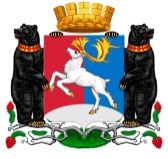 АДМИНИСТРАЦИЯ  ГОРОДСКОГО  ОКРУГА «посёлок Палана»Обухова ул., д. 6 пгт. Палана  Камчатский край, 688000 телефон/факс   8(41543) 32-100/31-022 Е-mail: adm@palana.org___________  № ______На № _______от______Уважаемый(ая) ___________________!В соответствии с обращением от «___» _______2019  № ____, _________Администрация городского округа «поселок Палана» направляет информацию о порядке предоставления жилищно-коммунальных услуг населению.Текст информации (со ссылкой на нормативные документы)________________________________________________________________________________________________________________________________________________________________________________________________________________________________________________________________________________________________________________________________________________________________________________________________________________________________________________________________________________________________________________________________________________________________________________________________________________________________________Глава городского округа «поселок Палана»				            ФИО	 График работы Администрации городского округа «поселок Палана»	 График работы Администрации городского округа «поселок Палана»Понедельник:с 09-00 час до 18-00 час (перерыв с 13-00 час до 14-00 час)Вторник: с 09-00 час до 18-00 час (перерыв с 13-00 час до 14-00 час)Среда с 09-00 час до 18-00 час (перерыв с 13-00 час до 14-00 час)Четверг: с 09-00 час до 18-00 час (перерыв с 13-00 час до 14-00 час)Пятница: с 09-00 час до 18-00 час (перерыв с 13-00 час до 14-00 час)Суббота выходной деньВоскресенье: выходной деньГрафик приёма заявителей в Администрациигородского округа «поселок Палана»График приёма заявителей в Администрациигородского округа «поселок Палана»Понедельник:с 14-00 час до 17-00 часВторник: с 14-00 час до 17-00 часСреда с 14-00 час до 17-00 часЧетверг: с 14-00 час до 17-00 часПятница: не приемный деньСуббота выходной день.Воскресенье: выходной день. График работы КУМИ пгт. ПаланаГрафик работы КУМИ пгт. ПаланаПонедельник:с 09-00 час до 18-00 час (перерыв с 13-00 час до 14-00 час)Вторник: с 09-00 час до 18-00 час (перерыв с 13-00 час до 14-00 час)Среда с 09-00 час до 18-00 час (перерыв с 13-00 час до 14-00 час)Четверг: с 09-00 час до 18-00 час (перерыв с 13-00 час до 14-00 час)Пятница: с 09-00 час до 18-00 час (перерыв с 13-00 час до 14-00 час)Суббота выходной день.Воскресенье: выходной день. График работы МФЦ:График работы МФЦ:Понедельник:с 09-00 час до 19-00 час, без перерываВторник: с 09-00 час до 19-00 час, без перерываСреда с 09-00 час до 19-00 час, без перерываЧетверг: с 09-00 час до 19-00 час, без перерываПятница: с 09-00 час до 19-00 час, без перерываСуббота с 09-00 час до 19-00 час, без перерываВоскресенье: выходной день. №п/пНазвание филиала/ТОСПМестонахождениефилиала/дополнительного офиса1Уполномоченный КГКУ МФЦ –ПКГО г. Петропавловск-Камчатский, ул. Савченко, д.232Филиал КГКУ «МФЦ» ПКГОг. Петропавловск-Камчатский, ул. Пограничная, д. 173Филиал КГКУ «МФЦ» ПКГОг. Петропавловск-Камчатский, ул. Океанская, д. 944.Филиал КГКУ «МФЦ» - ВилючинскКамчатский край, г. Вилючинск, мкр. Центральный.д. 55.Филиал КГКУ «МФЦ» - г. ЕлизовоКамчатский край, Елизовский район, г. Елизово, ул. Беринга, д. 96.ТОСП КГКУ «МФЦ» - Елизовский муниципальный районКамчатский край, Елизовский район, п. Термальный ул. Крашенинникова, д. 27.ТОСП КГКУ «МФЦ» - Елизовский муниципальный районКамчатский край, Елизовский район, п. Паратунка, ул. Нагорная, д. 278.ТОСП КГКУ «МФЦ» - Елизовский муниципальный районКамчатский край, Елизовский район, п. Вулканный, ул. Центральная, д. 19.ТОСП КГКУ «МФЦ» - Елизовский муниципальный районКамчатский край, Елизовский район, п. Раздольный ул. Советская, д. 2А10.ТОСП КГКУ «МФЦ» - Елизовский муниципальный районКамчатский край, Елизовский район, п. Коряки ул. Шоссейная, д. 2/111.ТОСП КГКУ «МФЦ» - Елизовский муниципальный районКамчатский край, Елизовский район, п. Сокоч ул. Лесная, д. 112.ТОСП КГКУ «МФЦ» - Елизовский муниципальный районКамчатский край, Елизовский район, п. Пионерский ул. Николая Коляды, д.113.ТОСП КГКУ «МФЦ» - Елизовский муниципальный районКамчатский край, Елизовский район, п. Лесной ул. Чапаева, д. 5д14.ТОСП КГКУ «МФЦ» - Елизовский муниципальный районКамчатский край, Елизовский район, п. Нагорный ул. Совхозная, д. 1815.ТОСП КГКУ «МФЦ» - Елизовский муниципальный районКамчатский край, Елизовский район, п. Николаевка ул. Центральная, д. 2416.ТОСП КГКУ «МФЦ» - Мильковский муниципальный районКамчатский край, Мильковский район, с. Мильково, ул. Ленинская, д. 1017.ТОСП КГКУ «МФЦ» Быстринский муниципальный районКамчатский край, Быстринский район, п. Эссо, ул. Советская, д. 418.ТОСП КГКУ «МФЦ» Усть-Камчатский муниципальный районКамчатский край, Усть - Камчатский район, п. Усть - Камчатск, ул. 60 лет Октября, д. 2419.ТОСП КГКУ «МФЦ» Усть-Камчатский муниципальный районКамчатский край, Усть - Камчатский район, п. Ключи ул. Школьная, д. 820.ТОСП КГКУ «МФЦ» Усть-Камчатский муниципальный районКамчатский край, Усть - Камчатский район, п. Козыревск, ул. Ленинская, д. 6А21.ТОСП КГКУ «МФЦ» Усть-Большерецкий муниципальный район Камчатский край, Усть - Большерецкий район, п. Усть-Большерецк, ул. Бочкарева, д. 1022.ТОСП КГКУ «МФЦ» Усть-Большерецкий муниципальный районКамчатский край, Усть - Большерецкий район, п. Апача, ул. Юбилейная, д.  9 23.ТОСП КГКУ «МФЦ» Усть-Большерецкий муниципальный районКамчатский край, Усть - Большерецкий район, п. Озерновский, ул. Рабочая, д. 5 24.ТОСП КГКУ «МФЦ» Усть-Большерецкий муниципальный районКамчатский край, Усть - Большерецкий район, п. Октябрьский, ул. Комсомольская, д. 47 25.ТОСП КГКУ «МФЦ» Соболевский муниципальный район Камчатский край, Соболевский район, с. Соболево, ул. Набережная, д. 6Б26.ТОСП КГКУ «МФЦ» Алеутский муниципальный район Камчатский край, Алеутский район, с. Никольское, ул.50 лет Октября, д.2427.ТОСП КГКУ «МФЦ» городской округ поселок ПаланаКамчатский край, Тигильский район, пгт. Палана, ул.50 лет Камчатского Комсомола, д. 1 28.ТОСП КГКУ «МФЦ» городское поселение поселок ОссораКамчатский край, Карагинский район, п. Оссора, ул. Советская, д. 7229.ТОСП КГКУ «МФЦ» Олюторский муниципальный районКамчатский край, Олюторский район, п. Тиличики, ул. Школьная, д. 1730.ТОСП КГКУ «МФЦ» Пенжинский муниципальный районКамчатский край, Пенжинский район, с. Каменское, ул. Ленина, д.18 31.ТОСП КГКУ «МФЦ» Тигильский муниципальный районКамчатский край, Тигильский район, с. Тигиль, ул. Партизанская, д. 40Прием заявления, необходимого для предоставления муниципальной услуги Максимальный срок осуществления административного действия не может превышать 2 рабочих дней Прием заявления, необходимого для предоставления муниципальной услуги Максимальный срок осуществления административного действия не может превышать 2 рабочих дней Прием заявления, необходимого для предоставления муниципальной услуги Максимальный срок осуществления административного действия не может превышать 2 рабочих дней Прием заявления, необходимого для предоставления муниципальной услуги Максимальный срок осуществления административного действия не может превышать 2 рабочих дней Регистрация заявления, необходимого для предоставления муниципальной услугиМаксимальный срок осуществления административного действия не может превышать 2 рабочих дней Регистрация заявления, необходимого для предоставления муниципальной услугиМаксимальный срок осуществления административного действия не может превышать 2 рабочих дней Регистрация заявления, необходимого для предоставления муниципальной услугиМаксимальный срок осуществления административного действия не может превышать 2 рабочих дней Регистрация заявления, необходимого для предоставления муниципальной услугиМаксимальный срок осуществления административного действия не может превышать 2 рабочих дней Обработка и предварительное рассмотрение заявления Максимальный срок осуществления административного действия не может превышать 1 рабочего дня Обработка и предварительное рассмотрение заявления Максимальный срок осуществления административного действия не может превышать 1 рабочего дня Обработка и предварительное рассмотрение заявления Максимальный срок осуществления административного действия не может превышать 1 рабочего дня Обработка и предварительное рассмотрение заявления Максимальный срок осуществления административного действия не может превышать 1 рабочего дня Представлены все документы, установленные пунктом 9.1 Административного регламентаПредставлены все документы, установленные пунктом 9.1 Административного регламентаОтсутствие одного и более документов, установленных пунктом 9.1 Административного регламента и несоответствие представленных документов требованиям Административного регламентаПринятие решения о предоставлении (об отказе в предоставлении) муниципальной услугиОбщий максимальный срок осуществления административного действия не может превышать 20 рабочих днейПринятие решения о предоставлении (об отказе в предоставлении) муниципальной услугиОбщий максимальный срок осуществления административного действия не может превышать 20 рабочих днейПринятие решения о предоставлении (об отказе в предоставлении) муниципальной услугиОбщий максимальный срок осуществления административного действия не может превышать 20 рабочих днейПринятие решения о предоставлении (об отказе в предоставлении) муниципальной услугиОбщий максимальный срок осуществления административного действия не может превышать 20 рабочих днейВыдача документа, являющегося результатом предоставления муниципальной услуги (в течение 1 календарного дня со дня принятия решения)Выдача документа, являющегося результатом предоставления муниципальной услуги (в течение 1 календарного дня со дня принятия решения)Выдача документа, являющегося результатом предоставления муниципальной услуги (в течение 1 календарного дня со дня принятия решения)Выдача документа, являющегося результатом предоставления муниципальной услуги (в течение 1 календарного дня со дня принятия решения)Кому ________________________________ (фамилия, имя, отчество – для гражданина, полное наименование организации для юридических лиц)________________________________________ Куда ___________________________________ (почтовый индекс и адрес заявителя согласно заявлению)_______________________________________________________________________________ 